INDICAÇÃO Nº 3749/2018Sugere ao Poder Executivo Municipal que proceda a retirada de galhos e colchão depositados irregularmente em área publica localizada na Rua Reverendo João Feliciano Pires entre os Blocos 265 e 270 no Conjunto Habitacional Roberto Romano.Excelentíssimo Senhor Prefeito Municipal, Nos termos do Art. 108 do Regimento Interno desta Casa de Leis, dirijo-me a Vossa Excelência para sugerir ao setor competente que proceda a retirada de galhos e colchão depositados irregularmente em área publica localizada na Rua  Reverendo João Feliciano Pires entre os Blocos 265 e 270 no Conjunto Habitacional Roberto Romano.Justificativa:Fomos procurados por moradores das proximidades solicitando essa providencias, pois segundo eles foram depositados irregularmente galhos de árvores e colchão nessa área, estão favorecendo a proliferação de animais peçonhentos, causando transtornos e insegurança e ainda com riscos de atearem fogo.Plenário “Dr. Tancredo Neves”, em 03 de Julho de 2018.José Luís Fornasari                                                  “Joi Fornasari”                                                    - Vereador -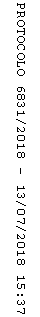 